REQUEST FOR POSITION STATEMENTYou may create your own position statement or use the following form as your position statement.  You may supplement this form, if you choose.  Your position statement is due to the Arizona Civil Rights Division ten days after you receive the complaint.  You may submit your position statement by email to CRD_AZDA@azag.gov or by mail to:Office of the Arizona Attorney GeneralCivil Rights DivisionAttention: Stephen Scott1275 West WashingtonPhoenix, Arizona 85007Name of person completing form: 									Mailing address: 										______Phone number:						Email address:						What is the complete legal name and address of the business? 					 What service or product does your business offer to customers?What type of entity is the business? 	Corporation	Partnership  	Sole proprietorship 	Other _____________Are you the owner or operator of the business?   Yes 	No   If no, please explain your role/title._													Who has ownership or other interest in the business?When was the building where you operate your business built?					What is your relationship to the building where you operate your business?	Own 	Lease from another 	Lease to others 	Other _____________Who owns or is the landlord of the building where you operate your business?Who owns or is the landlord of the parking lot for the building where you operate your business?Were any alterations made to the parking lot between September 15, 2010 and March 15, 2012 (for example: striping, restriping, painting, repainting, surfacing, or resurfacing the parking lot or its spaces)?  Yes	    	No   If yes, what alterations were made and when?							_													Have any alterations been made to the parking lot since March 15, 2012 (for example: striping, restriping, painting, repainting, surfacing, or resurfacing the parking lot or its spaces)?		  Yes	    	No   If yes, what alterations were made and when?																				______It is important to inform the ACRD if you have remedied a violation and you may provide photographs as evidence of your compliance.Have you made any recent changes in order to become compliant with either the Americans with Disabilities Act or the Arizonans with Disabilities Act?  Yes	    	No	   If yes, what changes were made and when?				                         		How many parking spaces are in the lot for the location of the business?				How many of the parking spaces in the lot are ADA accessible?					Is each ADA-accessible space labeled with a sign? 	Yes 	NoFor each ADA-accessible sign, are there at least 60 inches from the ground to the lowest portion of the sign? 	Yes     NoHow many of the ADA-accessible parking spaces in the lot are van accessible?			Is each ADA van accessible space labeled with a “van accessible” sign?	Yes     NoFor each “van accessible” sign, are there at least 60 inches from the ground to the lowest portion of the sign?     Yes 	NoIf you intend to assert a defense, please describe the defense.   																		______													______Pursuant to Arizona Administrative Code, R10-3-409, the position statement must be signed and affirmed as follows:I declare under penalty of perjury that the foregoing is true and correct.Signature:								Date:				Printed Name:							Pursuant to the Arizona Administrative Code, R10-3-409, you may amend your answers at any time during the pendency of the investigation.  Please contact the compliance officer assigned to your case to make updates, changes, clarifications, or any other amendments to your answers.Requests for extension of time to file a position statement will only be granted upon a showing of good cause.  Please contact the assigned compliance officer if you need to request additional time.5510897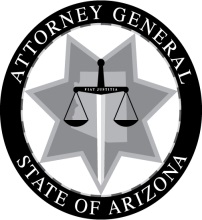 Mark BrnovichAttorney GeneralOffice of the Arizona Attorney GeneralCivil Litigation DivisionArizona Civil Rights Division